                 JEDILNIK ŠOLA      9. – 13. november  2020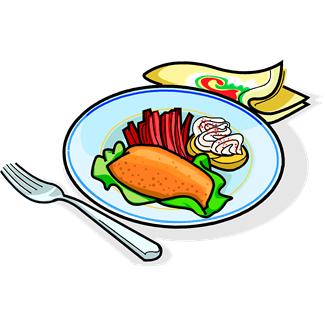 PONEDELJEK TOREKSREDA – MARTINOVA POJEDINA                                                         ČETRTEKPETEK                                                                                                                                   DOBER TEK!                                                                                                                                              ALERGENIMalica:ČRNA ŽEMLJA, PREŠANA ŠUNKA, KISLA KUMARICA, ZELIŠČNI ČAJ, JABOLKAGLUTENKosilo:KOSTNA JUHA Z ZAKUHO, SOJINI POLPETI, PIRE KROMPIR, MOTOVILEC, SOKZELENA, GLUTEN, JAJCA, MLEKOMalica:KORUZNI KOSMIČI, MLEKOGLUTEN, MLEKOZdrava šola:MANDARINEKosilo:KOLERABIČNA JUHA, LAZANJA, PESA, VODAGLUTEN, JAJCA, MLEKOMalica:VANILIJEV NAVIHANČEK, PLANINSKI ČAJ, KAKIGLUTEN, MLEKO, JAJCAKosilo:GOVEJA JUHA Z ZAKUHO, PIŠČANČJA KRAČA, MLINCI, DUŠENO RDEČE ZELJE, SOKZELENA, GLUTEN, JAJCAMalica:BEL KRUH, NUTELLA, MLEKOGLUTEN, MLEKO, OREŠKIZdrava šola:KAKIKosilo:PREŽGANKA, TELEČJI FRIKASE, ZDROBOVI CMOKI, ZELENA SOLATA, SOKGLUTEN, JAJCA, MLEKOMalica:ZRNAT KRUH, TUNIN NAMAZ, PAPRIKA, ŠIPKOV ČAJ, MEŠANO SADJEGLUTEN, RIBEKosilo:ZELENJAVNA KREMNA JUHA, GRATINIRANE PALAČINKE S SKUTO, KOMPOTGLUTEN, JAJCA, MLEKO